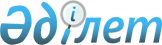 О внесении изменений в постановление Правительства Республики Казахстан от 12 декабря 2001 года N 1621
					
			Утративший силу
			
			
		
					Постановление Правительства Республики Казахстан от 7 апреля 2003 года N 332. Утратило силу постановлением Правительства Республики Казахстан от 5 октября 2007 года N 908

       Сноска. Постановление Правительства РК от 7 апреля 2003 г. N 332 утратило силу постановлением Правительства РК от 5 октября 2007 г. N  908 .                    Правительство Республики Казахстан постановляет: 

      1. Внести в  постановление  Правительства Республики Казахстан от 12 декабря 2001 года N 1621 "Об утверждении Программы восстановления и развития виноградарства и виноделия в Казахстане на период до 2010 года" (САПП Республики Казахстан, 2001 г., N 47, ст. 552) следующие изменения: 

      в пункте 2 слова "Министерству экономики и торговли" заменить словами "Министерству сельского хозяйства"; 

      в Программе восстановления и развития виноградарства и виноделия в Казахстане на период до 2010 года, утвержденной указанным постановлением: 

      в разделе 8 "План мероприятий по реализации Программы по восстановлению и развитию виноградарства и виноделия в Казахстане на 2001-2005 годы": 

      графу 4 строки, порядковый номер 5, изложить в следующей редакции: 

      "МСХ, МИТ, Союз виноделов Казахстана (по согласованию)"; 

      в графе 4 строки, порядковый номер 7, слово "МЭТ" заменить словами "МСХ, МФ, МИТ". 

      2. Настоящее постановление вступает в силу со дня подписания.       Премьер-Министр 

      Республики Казахстан 
					© 2012. РГП на ПХВ «Институт законодательства и правовой информации Республики Казахстан» Министерства юстиции Республики Казахстан
				